1. Comunicazioni della f.i.g.c.	11112. Comunicazioni della lega nazionale dilettanti	11112.1 Comunicati Ufficiali L.N.D.	11112.2 Circolari Ufficiali L.N.D.	11113. Comunicazioni del Comitato Regionale Lombardia	11123.1 Consiglio Direttivo	11123.2 Segreteria	11123.2.1 Consulta regionale	11123.2.2 CALCIATORI “GIOVANI” TESSERATI PER SOCIETA’ ASSOCIATE ALLA L.N.D. AUTORIZZAZIONE EX ART. 34 COMMA 3 DELLE N.O.I.F.	11133.2.3 Svincoli per ACCORDO	11133.3 Campionato FEmminile	11153.4 Campionato Calcio a cinque	11153.5 Campionato PARALIMPICO 1°LIVELLO, 2°LIVELLO, 3°LIVELLO	11153.5.1 Pubblicazione COMUNICATO UFFICIALE	11154. Comunicazioni per l’attività del Settore Giovanile Scolastico del C.R.L.	11154.1 Attività S.G.S. di competenza L.N.D.	11154.2 Attività di Base (S.G.S.)	11154.2.1 INCONTRI INFORMATIVI SCUOLE CALCIO ÉLITE	11154.2,2 PROVINI E RADUNI	11155. Notizie su Attività Agonistica	11166. Delibere della Corte Sportiva di Appello Territoriale	11166.1 Corte Sportiva di Appello Territoriale del CRL	11166.2 Tribunale Federale Territoriale del CRL	11167. Rettifiche	11168. Legenda	1116Legenda Simboli Giustizia Sportiva	11161. Comunicazioni della f.i.g.c. Nessuna comunicazione2. Comunicazioni della lega nazionale dilettanti 2.1 Comunicati Ufficiali L.N.D.Con il presente comunicato si pubblicano di seguito:Comunicato Ufficiale n°208 LND riguardante “Commissione Accordi Economici LND”.https://www.lnd.it/it/comunicati-e-circolari/comunicati-ufficiali/stagione-sportiva-2020-2021/7171-comunicato-ufficiale-n-208-commissione-accordi-economici-lnd/fileComunicato Ufficiale n°209 LND riguardante “Provvedimenti della Procura Federale”.https://www.lnd.it/it/comunicati-e-circolari/comunicati-ufficiali/stagione-sportiva-2020-2021/7176-comunicato-ufficiale-n-209-cu-dal-n-282-aa-al-n-291-aa-figc-provvedimenti-della-procura-federale/fileComunicato Ufficiale n°210 LND riguardante “Provvedimenti della Procura Federale”.https://www.lnd.it/it/comunicati-e-circolari/comunicati-ufficiali/stagione-sportiva-2020-2021/7177-comunicato-ufficiale-n-210-cu-n-292-aa-figc-provvedimenti-della-procura-federale/file2.2 Circolari Ufficiali L.N.D.Con il presente comunicato si pubblicano di seguito:CIRCOLARE 83 LND riguardante “Decisioni del Tribunale Nazionale Antidoping”.https://www.lnd.it/it/comunicati-e-circolari/circolari/stagione-sportiva-2020-2021/7170-circolare-n-83-decisioni-del-tribunale-nazionale-antidoping/fileCIRCOLARE 84 LND riguardante “Decisioni del Tribunale Nazionale Antidoping”.https://www.lnd.it/it/comunicati-e-circolari/circolari/stagione-sportiva-2020-2021/7175-circolare-n-84-decisioni-del-tribunale-nazionale-antidoping/fileCIRCOLARE 85 LND riguardante “Decisioni del Tribunale Nazionale Antidoping”.https://www.lnd.it/it/comunicati-e-circolari/circolari/stagione-sportiva-2020-2021/7178-circolare-n-85-decisioni-del-tribunale-nazionale-antidoping/fileCIRCOLARE 86 LND riguardante “Centro Studi Tributari - Credito d’Imposta per le sponsorizzazioni sportive ex art.81 D.L. n. 104/2020”.https://www.lnd.it/it/comunicati-e-circolari/circolari/stagione-sportiva-2020-2021/7181-circolare-n-86-circolare-9-2021-centro-studi-tributari-lnd/fileCIRCOLARE 87 LND riguardante “Decisioni del Tribunale Nazionale Antidoping”.https://www.lnd.it/it/comunicati-e-circolari/circolari/stagione-sportiva-2020-2021/7182-circolare-n-87-decisioni-del-tribunale-nazionale-antidoping/file3. Comunicazioni del Comitato Regionale Lombardia3.1 Consiglio DirettivoNessuna comunicazione3.2 Segreteria3.2.1 Consulta regionaleAi fini di ulteriormente rinsaldare il legame sul territorio fra società ed organismi federali, il Comitato Regionale Lombardia istituisce la Consulta Regionale, composta da dirigenti di società militanti nelle categorie regionali e provinciali di calcio a undici maschile e femminile e di calcio a cinque. La Consulta, coordinata dal consigliere del C.R.L. Dario Lo Bello, svolgerà funzioni informative, consultive e propositive sui temi legati allo svolgimento dell'attività sportiva.Di seguito la composizione della Consulta:CONSIGLIERE REGIONALE DELEGATO   	LO BELLO DarioD I R I G E N T I    D I     S O C I E T À CALCIO A 11BARIO Roberto			Dirigente 	ACD CALOLZIOCORTE   			              1 CategoriaBELLO Enrico			Presidente	ASD LIBERTAS SAN BARTOLOMEO		3 Categoria BERTOLETTI Dino		Dirigente 	ASD ESPERIA CALCIO 				3 CategoriaBRUSCHI Dario			Dirigente	US FISSIRAGA					2 CategoriaCASTELLI Giovanni		Presidente	FC LAVENO MOMBELLO 			2 Categoria CUTRONA Filippo		Presidente	ASD ZINGONIA VERDELLINO 		               Eccellenza                 COCCHETTI MASSIMO 	              Presidente	ASD REAL ROVATO FRANCIACORTA	             2 CategoriaDE BERNARDI Elisa 		Dirigente 	GS CASTANESE 				              EccellenzaDEL ROSARIO Valter		Dirigente 	US DELEBIO					3 CategoriaELMAZI Gezim			Presidente 	ASD CRENNESE GALLARATESE		              1 CategoriaGHEZZI Antonio			Presidente 	AC PAGNANO					3 CategoriaMARAZZINA Andrea          	Dirigente RSG	CS LOCATE 					PromozioneMORETTI Pier Carlo      		Dir. Gen.	US OFFANENGHESE ASD			EccellenzaPELLEGRINO Katia		Presidentessa	CALCIO BONOLA				3 CategoriaSALA Carlo 			Dirigente 	ACD FOLGORE LEGNANO 			1 CategoriaSALA Marco 			Dir. Gen.	AC LEON SSD ARL				Eccellenza TAGLIABUE Giorgio Angelo	Presidente	ASD REAL MELEGNANO 1928			1 CategoriaTINOZZI Antonio 		Presidente 	FBC CASTEGGIO 1898 ASD			1 Categoria TOZZO Massimo 		Presidente	AC ASOLA ASD 			                           Promozione             D I R I G E N T I    D I     S O C I E T À CALCIO A 5OSTINELLI Achille 		Dirigente	AS COMETA  CO				Calcio 5 Serie DTAVAZZANI Giacomo 		Dirigente	ASD AMOR SPORTIVA				Calcio 5 Serie DUBOLDI Marco 		 	Vice Presidente	FC VEDANESE (VA)				Calcio 5 Serie C2ZINI Cristian 			Vice Presidente	ASD TRAVAGLIATO CALCIO A 5  BS		Calcio 5 Serie C2D I R I G E N T I    D I     S O C I E T À CALCIO FEMMINILEBACCALINI Cristian		Dirigente	CSRD AZALEE				          SERIE C FEMM (SGS)BIFFI Alessandro Antonio	Dirigente	ASD ACCADEMIA ISOLA BERGAMASCA		ECCELLENZAGRITTI OLIVIERO		Dirigente	ASD FIAMMAMONZA 1970			ECCELLENZAFARAGUNA Mileto Jacopo	Presidente	ASD RIOZZESE					PROMOZIONE PERONI Gianfausto		Presidente	3TEAM BRESCIA				ECCELLENZA 3.2.2 CALCIATORI “GIOVANI” TESSERATI PER SOCIETA’ ASSOCIATE ALLA L.N.D. AUTORIZZAZIONE EX ART. 34 COMMA 3 DELLE N.O.I.F.Vista la documentazione prodotta dalle società interessate, tutte associate alla L.N.D.;visto l’art. 34, comma 3, delle N.O.I.F. (Norme Organizzative Interne della F.I.G.C.).Costatata la regolarità della richiesta SI AUTORIZZAI seguenti calciatori/calciatrici “giovani” tesserati per dette società, a partecipare anche ad attività agonistica organizzata dalla Lega suddetta:FERALPISALO’ S.R.L.		BASSINI GIULIO			18/12/2005	FERALPISALO’ S.R.L.		BROGNOLI FRANCESCO 	05/04/2005FERALPISALO’ S.R.L.		REBUSSI NICOLAS		19/05/20053.2.3 Svincoli per ACCORDO Lo svincolo per accordo con la Società, può essere richiesto prima dell’inizio dell’attività calcistica (Campionati o Tornei). Tale richiesta, firmata dal calciatore e dagli esercenti la potestà genitoriale, dovrà essere inviata per raccomandata con ricevuta di ritorno al Comitato Regionale competente, corredata dall’assenso della Società d’appartenenza e dall’originale del cartellino attestante il tesseramento. NON VERRANNO ACCETTATE RICHIESTE PERVENUTE A MANO O VIA FAX O PRIVE DI CARTELLINO IN ORIGINALE O PROVVISORIO DEPOSITATE C/O LE DELEGAZIONI PROVINCIALI.SI SPECIFICA, VISTA L’ECCEZIONALITA’ DELLA STAGIONE IN CORSO, CHE PER QUEST’ANNO GLI SVINCOLI PER ACCORDO CON SOCIETA’ SARANNO ACCETTATI ANCHE IN QUESTO PERIODO. RESTA INTESO CHE I BENEFICIARI DI TALE TIPOLOGIA DI SVINCOLO POTRANNO ESSERE UNICAMENTE I CALCIATORI I QUALI CAMPIONATI NON SONO MAI INIZIATI.SVINCOLO PER ACCORDO - ACCOLTISVINCOLO PER ACCORDO – RESPINTIVariazione Gare l.n.d. Nessuna comunicazione3.3 Campionato FEmminileNessuna comunicazioneVariazione Gare calcio femminile Nessuna comunicazione3.4 Campionato Calcio a cinqueNessuna comunicazioneVariazione Gare calcio a 5 Nessuna comunicazione3.5 Campionato PARALIMPICO 1°LIVELLO, 2°LIVELLO, 3°LIVELLO  3.5.1 Pubblicazione COMUNICATO UFFICIALENessuna comunicazione4. Comunicazioni per l’attività del Settore Giovanile Scolastico del C.R.L.4.1 Attività S.G.S. di competenza L.N.D.Nessuna comunicazioneVariazione Gare S.G.S. Nessuna comunicazione4.2 Attività di Base (S.G.S.)4.2.1 INCONTRI INFORMATIVI SCUOLE CALCIO ÉLITE Si pubblica il link relativo agli incontri informativi scuole calcio d'élite e scuola calcio: https://www.figc.it/it/giovani/territorio/mappa-del-territorio/lombardia/comunicazioni/incontri-informativi-scuole-calcio-%C3%A9lite-scuole-calcio-02032021/4.2.2 PROVINI E RADUNISi ritiene utile ricordare di rispettare le norme indicate nel Comunicato Ufficiale numero 1 e nel C.U. n. 60 del 01.02.21 (che si allega) ove vengono definite le società autorizzate, che ne abbiano fatto regolare richiesta entro i termini stabiliti. Si rammenta di rispettare le norme indicate nel D.P.C.M. del 02.03.21 relative agli sport di contatto e allo spostamento tra regioni e comuni. Si raccomanda, al fine di evitare interventi obbligati, di rispettare quanto sopra.5. Notizie su Attività AgonisticaNessuna Comunicazione6. Delibere della Corte Sportiva di Appello Territoriale 6.1 Corte Sportiva di Appello Territoriale del CRLNessuna Comunicazione6.2 Tribunale Federale Territoriale del CRLNessuna Comunicazione7. RettificheNessuna Comunicazione8. Legenda	Legenda Simboli Giustizia SportivaA    NON DISPUTATA PER MANCANZA ARBITRO               B    SOSPESA PRIMO TEMPO                              D    ATTESA DECISIONI ORGANI DISCIPLINRI              F    NON DISPUTATA PER AVVERSE CONDIZIONI ATMOSFERICHEG    RIPETIZIONE GARA PER CAUSE DI FORZA MAGGIORE     H    RECUPERO D'UFFICIO                               I     SOSPESA SECONDO TEMPO                            K    RECUPERO PROGRAMMATO                             M    NON DISPUTATA PER IMPRATICABILITA' CAMPO         P    POSTICIPO                                        R    RAPPORTO NON PERVENUTO                           U    SOSPESA PER INFORTUNIO D.G.                      W   GARA RINVIATA Y    RISULTATI di RAPPORTI PERVENUTI in RITARDO             IL SEGRETARIO						    		 	IL PRESIDENTE    Maria Cassetti		                               				             Carlo Tavecchio________________________________________________________________________________________________PUBBLICATO ED AFFISSO ALL’ALBO DEL COMITATO IN MILANO IL 4 Marzo 2021________________________________________________________________________________________________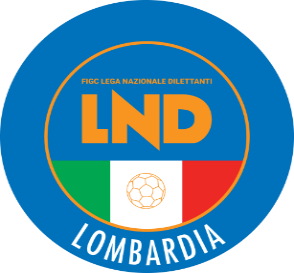 COMITATO REGIONALE LOMBARDIAVia RICCARDO PITTERI n° 95/2 20134 MILANO   Tel. 02.21722.899Sito Internet: lombardia.lnd.it   crllnd@pec.comitatoregionalelombardia.itCanale Telegram @lndlombardiaFacebook: Figc Lnd LombardiaSegreteria e Programmazione Gare:Tel. 02.21722.202-204 - Fax 02.21722.233 - E.mail: affarigeneralicrl@lnd.itTesseramento:Tel. 02.21722.206-207 - Fax 02.21722.231 - E.mail: tesseramentocrl@lnd.ittesseramento@pec.comitatoregionalelombardia.itSportello Unico:Tel. 02.21722.261-209 - Fax 02.21722.230 – E.mail: societacrl@lnd.it  Ufficio Stampa e Pubbliche relazioni:Tel./Fax 02.21722.205 - 347.4406339 - E.mail: ustampacrl@lnd.itServizio Pronto A.I.A.:Tel. 02.21722.408-410Giudice Sportivo Territoriale:giudicesportivocrl@pec.comitatoregionalelombardia.itCorte d’Appello Territoriale:cortedappello.tribunaleterritoriale@pec.comitatoregionalelombardia.itStagione Sportiva 2020/2021Comunicato Ufficiale N° 38 del 04/03/2021Stagione Sportiva 2020/2021Comunicato Ufficiale N° 38 del 04/03/2021Stagione Sportiva 2020/2021Comunicato Ufficiale N° 38 del 04/03/20212615156FURNARI SIMONE26/03/2009ASD VALLEOLONA2531761MEZZANZANICA ALESSANDRO22/01/2008USD CASTELLANZESE 19213401696NAPOLITANO ALESSANDRO13/02/2010US SETTIMO MILANESE3401698NAPOLITANO RICCARDO13/02/2010US SETTIMO MILANESE2693551RIGHETTO MATTIA07/03/2010SSDARL CEDRATESE CALCIO 19852746282VANZAGHI RICCARDO11/08/2010GS VIRTUS SEDRIANO ASD2766498ADEL NIZAR02/09/2009ASD TRITIUM CALCIO 1908MANCA ACCORDO CON SOCIETA’MANCA ACCORDO CON SOCIETA’MANCA ACCORDO CON SOCIETA’MANCA ACCORDO CON SOCIETA’3227672FRASSI NICOLA28/03/2010US DARFO BOARIO SRLSSDMANCA CARTELLINO ORIGINALE/PROVVISORIO NON SONO PREVISTE ALTRE TIPOLOGIE DI DOCUMENTIMANCA CARTELLINO ORIGINALE/PROVVISORIO NON SONO PREVISTE ALTRE TIPOLOGIE DI DOCUMENTIMANCA CARTELLINO ORIGINALE/PROVVISORIO NON SONO PREVISTE ALTRE TIPOLOGIE DI DOCUMENTIMANCA CARTELLINO ORIGINALE/PROVVISORIO NON SONO PREVISTE ALTRE TIPOLOGIE DI DOCUMENTI2717538SAVINO LORENZO15/03/2010ASD VIGOR MILANOMANCA CARTELLINO ORIGINALE/PROVVISORIO NON SONO PREVISTE ALTRE TIPOLOGIE DI DOCUMENTIMANCA CARTELLINO ORIGINALE/PROVVISORIO NON SONO PREVISTE ALTRE TIPOLOGIE DI DOCUMENTIMANCA CARTELLINO ORIGINALE/PROVVISORIO NON SONO PREVISTE ALTRE TIPOLOGIE DI DOCUMENTIMANCA CARTELLINO ORIGINALE/PROVVISORIO NON SONO PREVISTE ALTRE TIPOLOGIE DI DOCUMENTI